Fox Valley WI HOG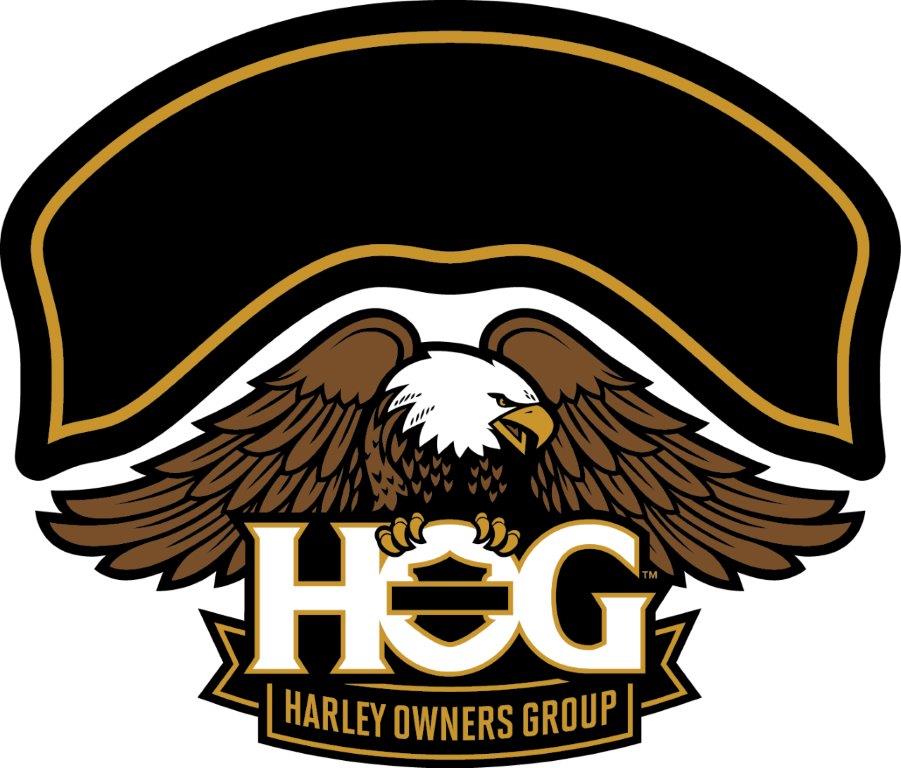 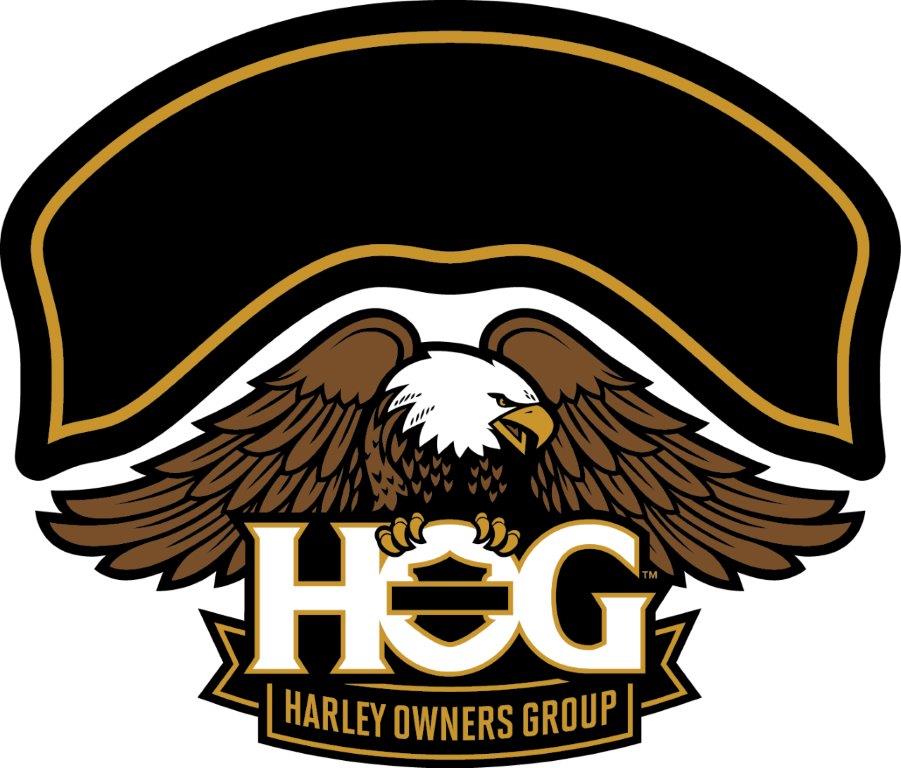 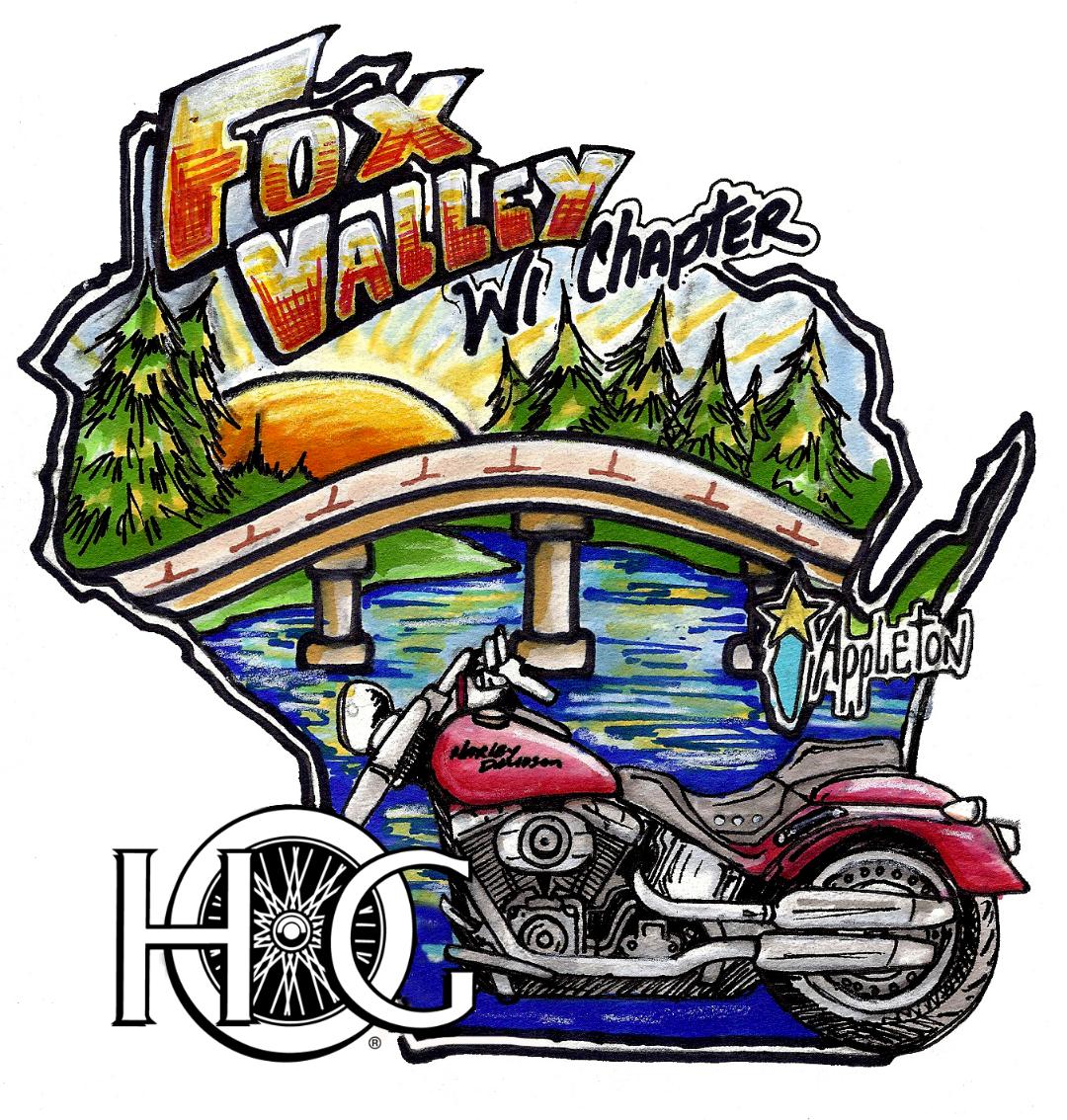 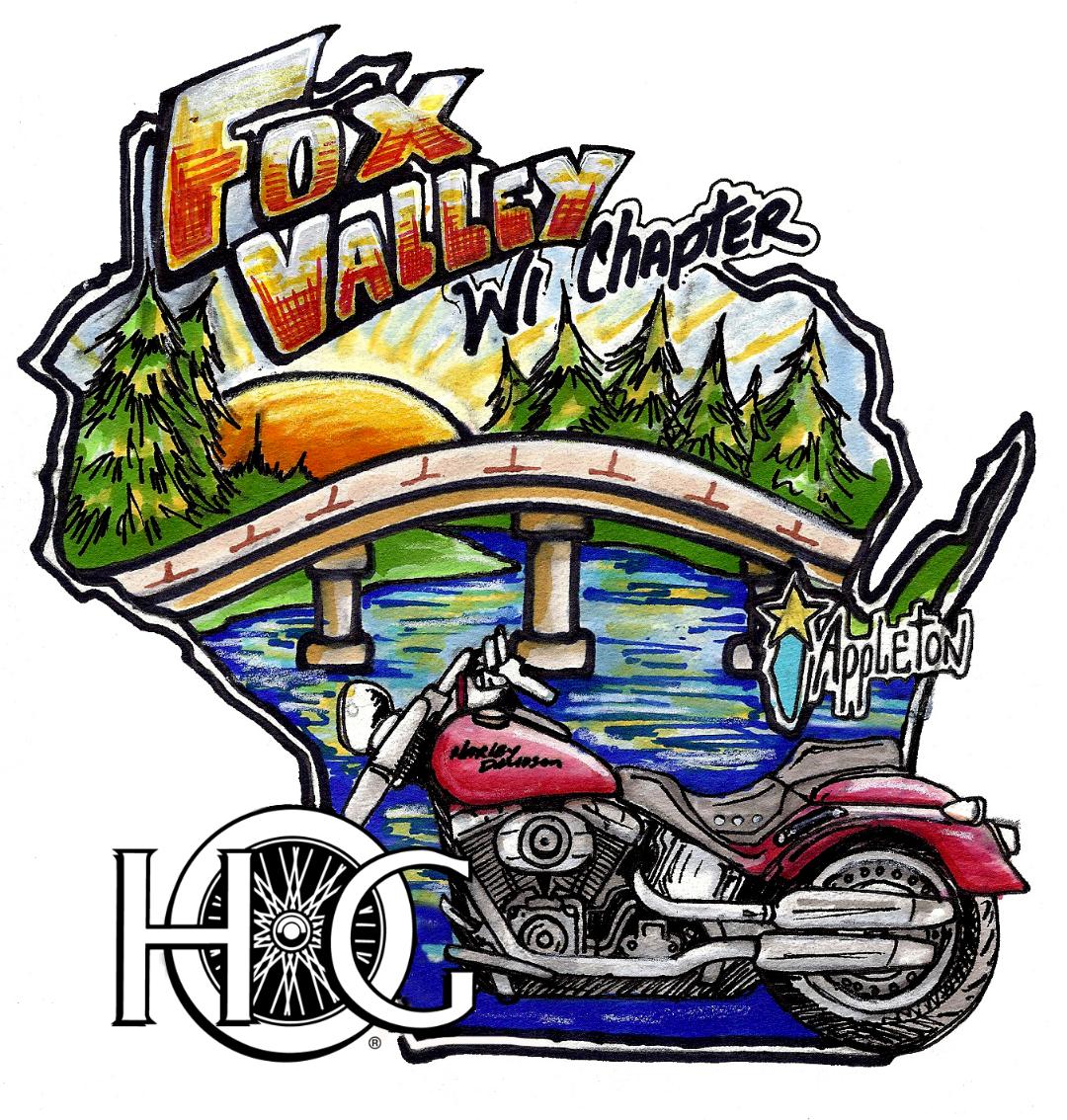 Position Overview	This is an Officer position that is responsible for all aspects of the chapter.  Essential Job FunctionsUphold Chapter charterConduct Chapter meetingsCoordinate Chapter officer responsibilitiesManage monthly chapter and officer agendaMonthly newsletter article “From the Director” Lead team to accomplish Chapter goalsAssist or complete the annual IRS reporting timelyLiaison with chapter sponsorChapter Monthly MeetingShare agenda with officers prior to actual meeting dates.Ensure members are aware of meetings and activitiesOther Ensure the chapter annual event for King completes all required tasks (insurance, national, King communication, printing, announcements, promotions)Monitor the Chapter e-mailFacebook administrator, posting, monitor, review membersRequirementsBe a member of the national and local chapter in good standing.Attend monthly chapter meetings. Attend monthly board meetings. Time CommitmentAttendance at chapter / board meetings.Several hours outside of meetings._______________________________________________________________________________________________________Position Overview	This is an Officer position that will assist the Director in running the Chapter.  All aspects of promoting and retaining memberships.Essential Job FunctionsRun monthly chapter meetings in the absence of the DirectorContact lapsed members after notification by Membership officerAssist the Director whenever necessaryPromote memberships, assist with orientation, and retention.Chapter Monthly MeetingAssist as needed to ensure a smooth and fun meeting.Create and assist fun activities at meetings.RequirementsBe a member of the national and local chapter in good standing.Attend monthly chapter meetings. Attend monthly board meetings. Time CommitmentAttendance at chapter / board meetings.One hour outside of meetings._______________________________________________________________________________________________________Position Overview	This is an Officer position that is responsible for all financial aspects of the chapter.  Essential Job FunctionsActs as main bank contact including having check signing ability Collects and promptly deposits monies from monthly meetings, membership dues, etc.Prepares and distributes the monthly financial reports in a timely mannerMaintain documentation for all financial transactions as backupChapter Monthly MeetingSale of tickets for ‘coffee fund’Collect monies from events, membershipRequirementsBe a member of the national and local chapter in good standing.Attend monthly chapter meetings. Attend monthly board meetings. Time CommitmentAttendance at chapter / board meetings.One to Two hours outside of meetings.Position Overview	This is an Officer position that is responsible to record the meeting minutes at both the monthly Chapter meetings and all Board meetings.Essential Job FunctionsAssists the Sponsoring Dealer and Chapter Director in upholding the Annual License for H.O.G. Chapters.Oversees the administrative needs of the Chapter.Keeps minutes of all Chapter meetings, including Annual Chapter Business meeting.Ensures that all insurance requirements are met.Oversees Membership Officer position to ensure that Chapter members have current HOG memberships.Submits the following forms and reports to H.O.G.  Chapter license by December 31 and other reports and forms as requested.Obtains, files and maintains records of all insurance forms, including release and injury report forms.Administers the annual Chapter business meeting.Submits corporate state annual report to proper state office or Chapter attorney if applicable.Chapter Monthly MeetingTaking minutes at meetings.Assist as needed to ensure a smooth and fun meeting.RequirementsBe a member of the national and local Chapter in good standing.Attend monthly Chapter meetings. Attend monthly board meetings. Time CommitmentAttendance at Chapter / board meetings.One to Two hours outside of meetings.Position Overview	This position is responsible for maintaining and verifying the Chapter’s membership.   During the monthly meetings maintain the attendance list and drawings.Essential Job FunctionsEnsure all new members are on the membership/mailing list and the member list is current.  Ensure all members are in current /active standing on the National listing.Bring member sign in sheet to each meeting and staff registration table.Report to board members at their regular meetings the membership status, membership count, new members and lost or lapsed members.Send new members a welcome e-mail (or mail).Assist in greeting all members (old and new).Send out annual registration and dues communication.Send to Editor monthly status of membership and other newsworthy information for monthly Chapter newsletter.Chapter Monthly MeetingSet up and staff registration table at monthly meetings.Dealership drawing:  Draw member name and review if they are present. Assist as needed to ensure a smooth and fun meeting.RequirementsBe a member of the national and local Chapter in good standing.Attend monthly Chapter meetings. Attend monthly board meetings. Time CommitmentAttendance at Chapter / board meetings.Two to three hours outside of meetings.During annual renewal, more time is needed.Position Overview	This position is responsible for maintaining safety of the Chapter.Essential Job FunctionsProvide safe riding practices.Ensures members are aware of group riding etiquette.Report to board members at their regular meetings monthly.Assist in greeting all members Send to Editor monthly status of safety ideas and other newsworthy information for monthly Chapter newsletter.Provide first aid supplies for members as donated or purchased.Schedule classes for safety:  Accident Scene Management (ASM) beginner, advanced and renewal.Recommend articles for motorcycle safety checks. Chapter Monthly MeetingAssist with set up at monthly meetings.Share safe riding tipsAssist as needed to ensure a smooth and fun meeting.RequirementsBe a member of the national and local Chapter in good standing.Attend monthly Chapter meetings. Attend monthly board meetings. Time CommitmentAttendance at Chapter / board meetings.Two to three hours outside of meetings.Position Overview	This position is responsible for assisting in planning and administering Chapter events.Essential Job FunctionsEnsure the Chapter calendar is current of events within Chapter and Dealership.  Send to Editor monthly calendar for monthly Chapter newsletter.Assist with updating events on Facebook and Website.Chapter Monthly MeetingAssist with set up at monthly meetings.Assist as needed to ensure a smooth and fun meeting.RequirementsBe a member of the national and local Chapter in good standing.Attend monthly Chapter meetings. Attend monthly board meetings. Time CommitmentAttendance at Chapter / board meetings.One to two hours outside of meetings.Note:    This position hasn’t been filled for some time and this description is generic.Position Overview	Encourages women members to take an active part in the Chapter.Essential Job FunctionsCoordinates LOH Chapter activitiesAnswers questions about the LOH program. Note:  To define this role within ChapterChapter Monthly MeetingAssist with set up at monthly meetings.Assist as needed to ensure a smooth and fun meeting.RequirementsBe a member of the national and local Chapter in good standing.Attend monthly Chapter meetings. Attend monthly board meetings. Time CommitmentAttendance at Chapter / board meetings.Unknown outside of meetings.Position Overview	This position is responsible for maintaining the website.Essential Job FunctionsUpdate website for all new officers annualUpdate current chapter members e-mailsAssist chapter members with website questionsPosting of monthly newsletterAssist with social mediaChapter Monthly MeetingAssist as needed to ensure a smooth and fun meeting.RequirementsBe a member of the national and local chapter in good standing.Attend monthly chapter meetings. Attend monthly board meetings. Time CommitmentAttendance at chapter / board meetings.One to two hours outside of meetings.Position Overview	Oversee the planning of routes for Chapter rides.Essential Job FunctionsAssists in planning routes for Chapter rides.Assists in educating members about group riding techniques.Acts as a guide for organized rides.Ensures Chapter rides have Road Captains present. Chapter Monthly MeetingAssist with set up at monthly meetings.Assist as needed to ensure a smooth and fun meeting.RequirementsBe a member of the national and local Chapter in good standing.Attend monthly Chapter meetings. Attend monthly board meetings. Time CommitmentAttendance at Chapter / board meetings.Unknown outside of meetings.Position Overview	The editor is responsible for the compiling the monthly newsletter and proofing material to be posted on the Chapter’s Facebook, Website, and e-mails to Chapter members.Essential Job FunctionsEnsure the monthly Chapter newsletter is released timely. Gather all newsletter details to create the newsletter.Officer information is updatedChapter Monthly MeetingAssist as needed to ensure a smooth and fun meeting.RequirementsBe a member of the national and local Chapter in good standing.Attend monthly Chapter meetings. Attend monthly board meetings. Time CommitmentAttendance at Chapter / board meetings.One to two hours outside of meetings.Position Overview	Obtaining and organizing Chapter images for use in communications and history.Essential Job FunctionsTakes Chapter photos for Chapter newsletter.Solicit photos from Chapter members.Work with Historian as needed.Submits photos for monthly newsletter.Chapter Monthly MeetingAssist with set up.Assist as needed to ensure a smooth and fun meeting.RequirementsBe a member of the national and local Chapter in good standing.Attend monthly Chapter meetings. Attend monthly board meetings. Time CommitmentAttendance at Chapter / board meetings.Unknown hours outside of meetings.Note:    This position hasn’t been filled for some time and this description is generic.Position Overview	Assemble and organize historic material of the chapter.  Essential Job FunctionsOrganizes written accounts of Chapter officersOrganizes photos of Chapter activities.Work with photographer and all Chapter members for collection and permanent historyDisplay Chapter Monthly MeetingAssist with set up.Assist as needed to ensure a smooth and fun meeting.RequirementsBe a member of the national and local Chapter in good standing.Attend monthly Chapter meetings. Attend monthly board meetings. Time CommitmentAttendance at Chapter / board meetings.Unknown hours outside of meetings.